§1461-A.  Disapproval of high-level radioactive waste repository1.  Disapproval.  The State has received notice that the United States Department of Energy, in accordance with the United States Nuclear Waste Policy Act of 1982, Public Law 97-425, is considering 2 sites within the State of Maine as potentially acceptable sites for location of a high-level radioactive waste repository and has considered at least 3 other sites within Maine for this purpose.  The Legislature finds:A.  That, based on all available technical information, the geology at these sites is not suitable for a high-level radioactive waste repository;  [PL 1985, c. 802, §7 (NEW).]B.  That exploration for, construction or operation of such a repository at these sites is contrary to the economic well-being of the people of this State; and  [PL 1985, c. 802, §7 (NEW).]C.  That the location of such a repository at these sites is contrary to the safety and health of the people of the State of Maine and would substantially interfere with the power and ability of the State to govern its citizens and provide for their health, safety and welfare.  [PL 1985, c. 802, §7 (NEW).]For each of these reasons, the State of Maine expressly disapproves the further exploration for, construction or operation of a high-level radioactive waste repository at any of these sites.[PL 1985, c. 802, §7 (NEW).]2.  Review by State.  If the Federal Government, or any person acting under its direction, in spite of the State's disapproval as provided in subsection 1, proceeds with further efforts to investigate the siting, construction or operation of a high-level radioactive waste repository within the State of Maine, the provisions of sections 1463 to 1466 apply to the extent necessary to allow the State to monitor, review and regulate such activities in order to minimize the adverse effects on the health, safety and economic well-being of the people of this State arising from these activities.[PL 1985, c. 802, §7 (NEW).]SECTION HISTORYPL 1985, c. 802, §7 (NEW). The State of Maine claims a copyright in its codified statutes. If you intend to republish this material, we require that you include the following disclaimer in your publication:All copyrights and other rights to statutory text are reserved by the State of Maine. The text included in this publication reflects changes made through the First Regular and First Special Session of the 131st Maine Legislature and is current through November 1, 2023
                    . The text is subject to change without notice. It is a version that has not been officially certified by the Secretary of State. Refer to the Maine Revised Statutes Annotated and supplements for certified text.
                The Office of the Revisor of Statutes also requests that you send us one copy of any statutory publication you may produce. Our goal is not to restrict publishing activity, but to keep track of who is publishing what, to identify any needless duplication and to preserve the State's copyright rights.PLEASE NOTE: The Revisor's Office cannot perform research for or provide legal advice or interpretation of Maine law to the public. If you need legal assistance, please contact a qualified attorney.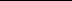 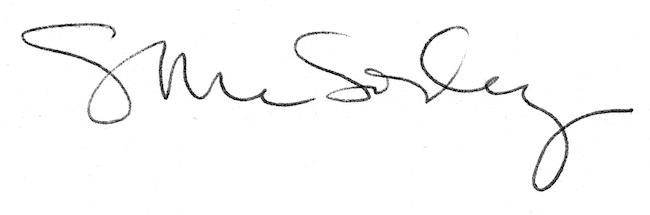 